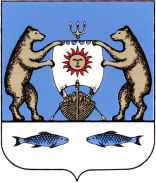 Российская ФедерацияНовгородская область Новгородский район                         Совет депутатов Борковского сельского поселенияРЕШЕНИЕот 23.01.2020 № 5д. БоркиО признании утратившим силу решение Совета депутатов Борковского сельского поселения от 29.08.2012 № 39 «Об утверждении схемы теплоснабжения Борковского сельского поселения»В соответствии с Федеральным законом от 06.10.2003 № 131-ФЗ «Об общих принципах организации местного самоуправления в Российской Федерации», Федеральным законом от 27.07.2010 № 190-ФЗ «О теплоснабжении», постановлением Правительства Российской Федерации от 22.02.2012 № 154 «О требованиях к схемам теплоснабжения, порядку их разработки и утверждения», Уставом Борковского сельского поселенияСовет депутатов Борковского сельского поселенияРЕШИЛ:Признать утратившим силу решение Совета депутатов Борковского сельского поселения от 29.08.2012 № 39 «Об утверждении схемы теплоснабжения Борковского сельского поселения».Опубликовать настоящее решение в периодическом печатном издании «Борковский вестник» и разместить на официальном сайте Администрации Борковского сельского поселения в информационно-телекоммуникационной сети «Интернет» по адресу: www.borkiadm.ru.Председатель Совета депутатовБорковского сельского поселения				                    С.Г.Иванова